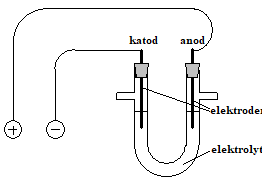 					ElektrolysDemonstration av några klassiska elektrolyser. Tid: 10 + 5 + 5 minuterMaterial:Natriumsulfat, kopparsulfat, kaliumbromid, grafitelektroder och koppar.  Apparat se ovan Tre elektrolyser:Elektrolys av vatten: 	Elektrolyt:		Elektroder:	CElektrolys av koppar	Elektrolyt:	CuSO4	Elektroder/anod: CuElektrolys av kaliumbromid	Elektrolyt:	KBr		Elektroder:	CUtförande: Använd följande apparatuppställning i försök 1, 2 och 3. Till experiment 3) Tillsätt fenolftalein i elektrolyten i u-rörets vänstra skänkel.Koppla ihop och sätt på spänning. Anod: 2H2O → O2(g)  +  4H+ + 2e-
Katod: 2H2O + 4e- → H2(g)  +   2OH-  	Vattens sönderdelas till två delar vätgas och 
Totalreaktion : 2H2O → 2 H2(g)  + O2(g)  	en del syrgasAnod: Cu   → Cu2+ + 2e-
Katod: Cu2+ + 2e- → Cu 		Elektrolytisk rening av kopparAnod: 2Br- → Br2(g)
Katod: 2H2O + 4e- → H2(g)  +  2OH-  	Totalreaktion: H2O + 2Br- →   Br2(g) + H2(g)  +   2OH-  Stöd för riskbedömning:
Natriumsulfat: ej märkespliktigt 		Kaliumbromid: Saknar märkning
Vätgas: Fara Brännbart, Gas, H220 Extremt brandfarlig gas
Syrgas: Fara Oxiderande, Gas, H270 Kan orsaka eller intensifiera brand. Oxiderande. 
Koppar: Varning Miljöfarligt, H410 Mycket giftigt för vattenlevande organismer med långtidseffekter.
Kopparsulfat: Varning Skadlig, Miljöfarligt, , H302 Skadlig vid förtäring. H318 Orsakar allvarliga ögonskador. H410 Mycket giftigt för vattenlevande organismer med långtidseffekter. 
Kopparsulfat är ett prioriterat riskminskningsämne. Kopparsulfat över 2,5%=0,20 mol/dm3 är miljöfarligt med långtidseffekter. Samla in allt avfall
Brom: Fara Frätande, Giftig, Miljöfara, H314 Orsakar allvarliga frätskador på hud och ögon. H330 Dödligt vid inandning. H400 Mycket giftigt för vattenlevande organismer.
Brom är ett prioriterat riskminskningsämne. Över 5%=0,3mol/dm3 har den mycket hög akut giftighet. Behandla med askorbinsyratill bromidjoner innan avfallKaliumhydroxid: Fara, Frätande, , H302 Skadlig vid förtäring. H314 Orsakar allvarliga frätskador på hud och ögon. 